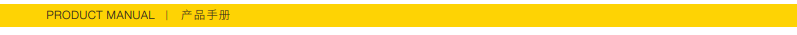 Anti-fouling Reflective Pavement Marking TapeProduct model: Model PL5010Product introduction: PL5010 anti-fouling reflective pavement marking tape is pre-made with synthetic rubber with good flexibility and tensile strength. This tape is coated with high performance coating without glass beads. It has excellent anti-friction and self-cleaning ability and is non-sticking to dust and mud. The bottom adopts adhesive with strong adhesion force and weather-resistance to make the tape firmly stuck on the roads. Product features: no glass bead on the surface, flat and easily cleaned, good-self-cleaning ability; good flexibility; strong weather resistance; quick application and can be pre-made into various marking lines, arrows, words, patterns, colorful signs and stereoscopic sign, etc.Application scope: various kinds of highway tunnel, airport, shopping center, exhibition hall, workshop, supermarket and other outdoor pavement markings and pattern markings which cannot easily be cleaned; applicable for various pavements of concrete, asphalt, cement and marble, etc.Performance and indexes: Regular specification: standard length: 33m, 50mStandard width: 5cm, 10cm, 15cm, 20cm; or according to customer’s requirementsAvailable color: white, yellow, red, blue, black, green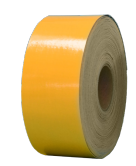 With linerApplication methods: inlay and overlay; coated with P120 contact primer. 1kg contact primer for 3-5m² road tape application on new roads; actual amount depends on the road situation. Refer to the application instructions.Shelf life: 24 months at normal temperatureNote: The listed values are typical only and not intended to serve as product specifications.NatureTypical valueTypical valueUnitTest methodNaturePL5011PL5012UnitTest methodColorWhiteYellow------Thickness1.01.0mmGB/T 7125Water resistancePassPass---GB/T24717Alkali resistancePassPass---GB/T24717Anti-friction2020mgGB/T24717Adhesion1616N/25mmGB/T24717